2023 Team Roster – K/PP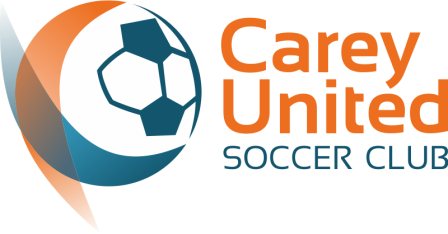 Please fill in for your team for each week (TIP: have the one family each week is easiest).Do this early in the season and send this out to your team, so if any changes are needed 
there is plenty of time to organise a swap.ORANGES: Wash and cut 6 to 8 oranges, each cut into 6 or 8 pieces, and serve in a large container at half-time.  Collect and dispose of rubbish.FAIREST & BEST: Using the form from your Team Manager, write down 3 player names in the order of you think who played the fairest and best during the game. Please place completed form in the green box at the Canteen.PITCH SET-UP / PACK-UP: IMPORTANT - parent help is ESSENTIAL for goal set-up (20 minutes before game start) & pack-up every week for this league. (Only required if you have the first or last timeslot.)CANTEEN: Your team will be rostered on for a 2 hour canteen shift ONCE during the season. You will need to have at least 3 people on at a time covering the 2 hours. NOTE: No children are to be in the preparation area due to safety reasons.ROUND (Week)DATEORANGESFAIREST & BESTPITCH 
SET-UP / PACK-UP1Sat, 6 May 20232Sat, 13 May 20233Sat, 20 May 20234Sat, 27 May 2023*** SATURDAY 3 JUNE 2023 - NO GAME ****** SATURDAY 3 JUNE 2023 - NO GAME ****** SATURDAY 3 JUNE 2023 - NO GAME ****** SATURDAY 3 JUNE 2023 - NO GAME ****** SATURDAY 3 JUNE 2023 - NO GAME ***5Sat, 10 June 20236Sat, 17 June 20237Sat, 25 June 2023*** SCHOOL HOLIDAY BREAK - NO GAMES PLAYED ****** SCHOOL HOLIDAY BREAK - NO GAMES PLAYED ****** SCHOOL HOLIDAY BREAK - NO GAMES PLAYED ****** SCHOOL HOLIDAY BREAK - NO GAMES PLAYED ****** SCHOOL HOLIDAY BREAK - NO GAMES PLAYED ***8Sat, 22 July 2023*** PHOTO DAY - SATURDAY JULY 29 ****** PHOTO DAY - SATURDAY JULY 29 ****** PHOTO DAY - SATURDAY JULY 29 ****** PHOTO DAY - SATURDAY JULY 29 ****** PHOTO DAY - SATURDAY JULY 29 ***9Sat, 29 July 2023+ PHOTO DAY
10Sat, 5 August 202311Sat, 12 August 202312Sat, 19 August 202313Sat, 26 August 202314Sat, 2 September 202315Sat, 9 September 2023*** SATURDAY 16 SEPTEMBER 2023  -  WIND-UP & FAMILY FUN DAY ****** SATURDAY 16 SEPTEMBER 2023  -  WIND-UP & FAMILY FUN DAY ****** SATURDAY 16 SEPTEMBER 2023  -  WIND-UP & FAMILY FUN DAY ****** SATURDAY 16 SEPTEMBER 2023  -  WIND-UP & FAMILY FUN DAY ****** SATURDAY 16 SEPTEMBER 2023  -  WIND-UP & FAMILY FUN DAY ***CANTEEN DATE: (write here when your team is on)